Supplementary MaterialSupplemental Material: Temperature Control, Calibration and MeasurementMost standard commercially available incubators would not meet the temperature requirements needed in this study, which requires that the incubators maintain a stable temperature within 0.1°C over a 72-hour period. For the underground portion of this study we used Sable Systems incubators that employ Peltier-based heating and cooling units regulated by a proportional-integral-derivative temperature controller. The aboveground control studies used Sable Systems incubators as well as small portable Peltier-effect based commercial refrigerators (Chefmate) modified with a high precision proportional temperature controller (Oven Industries, Mechanicsburg, PA, USA). Extensive testing of these incubators showed that all of the incubators were able to maintain the incubator temperature within 0.1°C of the set-point temperature over the course of the experiment. The temperature data loggers used in this study were calibrated in a water bath against a reference thermometer (Matheson 62109-10) that had been calibrated against a US National Bureau of Standards thermometer (NBS #1776857). The accuracy of the reference thermometer was ± 0.05°C. The Hobo temperature loggers used in the incubators read within <0.05°C of each other when tested in the calibration water bath. Based on this calibration, the temperature data recorded by these loggers were both accurate and precise.For one of the surface control experiments the incubators differed in temperature by almost 0.2°C. For the surface experiments the relatively small difference in temperature were not reflected in any significant differences in the phenotypic traits assayed. Based on this it is unlikely that the slight (<0.1°C) difference between the low radiation and normal radiation groups would have been sufficient to cause differences in the traits measured.Supplementary Table 1. Comparison of incubator temperatures used for 3 control experiments done at New Mexico State University and 2 sets of low radiation experiments done underground at the WIPP site near Carlsbad, NM. All temperatures were recorded using calibrated Hobo Pendant data loggers. 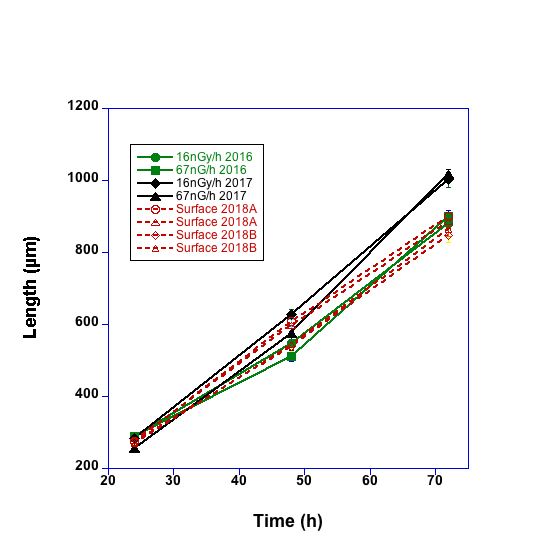 Figure 1. Comparison of C. elegans growth at high or low radiation levels (2 experiments) or on surface with normal background radiation (2 experiments). 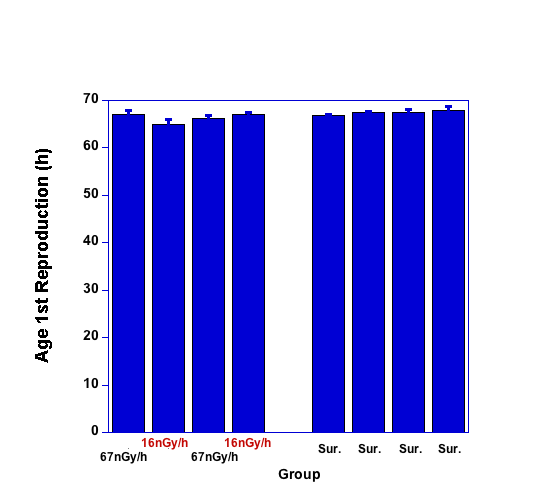 Figure 2. Comparison of lifecycle time of C. elegans grown at high or low radiation levels (2 experiments) or on surface with normal background radiation (2 experiments). 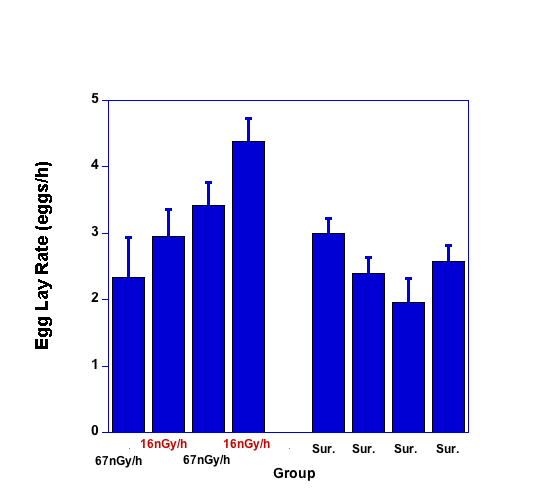 Figure 3. Comparison of egg laying rate of C. elegans grown at high or low radiation levels (2 experiments) or on surface with normal background radiation (2 experiments). Figure 4???Supplementary Table 2. Primers used in this study for qPCR.  a Reference gene for gene expression normalization.Supplementary Table 3. Up-regulated genes Supplementary Table 4. Down-regulated genesGroupDateTemp.SeNLow Rad12/1619.780.0021119Control12/1619.860.0061128Low Rad8/1720.080.007845Control8/1720.150.009885Surface3/1820.350.017252Surface3/1820.160.008264Surface4/1820.180.014887Surface4/1820.080.015887GeneFunctionSequence (5' to 3')Sequence (5' to 3')Product Size (bp)Amplification Efficiency (%)R2Accession no.GeneFunctionForwardReverseProduct Size (bp)Amplification Efficiency (%)R2Accession no.msp-78Major sperm proteinCATCGGCTCGTCGTATTGGAGGCAAAAGCATCGCAGGAAA12883.10.984NC_003282.8msp-65Major sperm proteinCGTTCCACCAGGAGACATCCACTGCTTCCTTTGGGTCGAG19582.70.990NM_068379.5msp-10Major sperm proteinCATCGGCTCGTCGTATTGGAGGCAAAAGCATCGCAGGAAA12884.60.996NM_069359.6msp-31Major sperm proteinCCATGTGGAGTTCTGGACCCCATTCACGGCGGAATTGCTT15287.70.997NM_062497.6msp-59Major sperm proteinTCCTGTGATGCTTTCGCCTTTAGCACAGGGCTCTATGGGT17785.00.994NM_062497.6msp-79Major sperm proteinCTCGACCCAAAGGAAGCTGTCTGGAACCATTCACGACGGA14786.80.994NM_069339.7msp-19Major sperm proteinGCTTTCGCCTTTGGACAAGATAGCACAGGGCTCTATGGGT16888.10.994NM_068359.6msp-113Major sperm proteinCGTTCCACCAGGAGACATCCACTGCTTCCTTTGGGTCGAG19591.70.996NM_068372.7msp-56Major sperm proteinTGGATATGGTATCAAGACCACCAAACAGCTTCCTTTGGGTCGAG8197.10.988NM_069361.6msp-81Major sperm proteinCATCCAAACCCAACCGGGTACCAATACGACGAGCCGATGA10289.70.998NM_069358.5col-90Putative cuticle collagenGGTGCTTCAATTTGTCTTCTTGGATTGCCACGTGTCATCAGCTA138112.10.994NM_066328.6col-169Col_cuticle_N domain- containing proteinGGCTACTTCCCTCAGACGTGCGGGAACGGCAGAAATCAAC15087.40.990NM_182455.7col-107Col_cuticle_N domain- containing proteinGGAGCACAGCCAAACAACTGTTCCGATTCCGTTTCCTCCG118100.60.998NM_182305.4act-1 aActin-1ACGACGAGTCCGGCCCATCCGAAAGCTGGTGGTGACGATGGTT103112.30.984NM_073418.6Ubq-1aUbiquitin-relatedTCGAGGATGGACGCACTCTATCCGCGAAGACGAAGAACGA7794.10.993NM_171868.7GeneDescriptionFDR step up Fold change Log2msp-78major sperm protein4.95E-304.29E+015.421817067msrp-2MS related protein1.00E-222.99E+014.156789136msp-65major sperm protein2.71E-252.95E+014.613009502msp-10major sperm protein1.41E-232.60E+014.417530079msp-31major sperm protein2.41E-262.45E+014.880783862msp-19major sperm protein2.71E-252.29E+014.515983818msp-59major sperm protein3.81E-262.14E+013.602020765msp-79major sperm protein3.54E-232.05E+014.235514535Y59E9AR.1major sperm protein5.18E-211.93E+013.699138546msp-113major sperm protein1.11E-241.88E+014.700173665Y59E9AR.7major sperm protein1.72E-201.85E+014.357920455msp-56major sperm protein5.29E-201.82E+013.6460554ZK185.9non-coding RNA4.10E-101.79E+014.903868268msp-81major sperm protein1.09E-221.79E+014.164813455msp-77major sperm protein2.17E-261.78E+014.056434988msp-53major sperm protein1.06E-211.66E+013.490044305msp-40major sperm protein1.59E-201.58E+014.272934199msp-49major sperm protein5.46E-151.52E+013.982876328ssq-4sperm specific protein1.17E-131.45E+014.208554636msp-152major sperm protein7.30E-181.40E+014.182199177msp-57major sperm protein1.51E-181.39E+013.66916095ssq-2sperm specific protein7.23E-141.39E+013.70795392msp-36major sperm protein1.44E-181.31E+013.797523731msp-55major sperm protein7.57E-121.30E+013.56180286col-139col_cuticle_N domain-containing protein1.60E-241.30E+013.810817861msp-51major sperm protein1.92E-171.28E+013.674848481srpr-2.1non-coding RNA1.50E-191.27E+013.403796837col-81col_cuticle_N domain-containing protein4.23E-231.25E+013.923622043gipc-2PDZ-signaling protein2.87E-131.25E+013.547171908srpr-2.2non-coding RNA4.08E-251.21E+013.797464763msp-76major sperm protein2.32E-181.18E+013.856882134msp-45major sperm protein6.71E-141.17E+013.641857907msp-3major sperm protein1.77E-111.14E+013.702988863col-129col_cuticle_N domain-containing protein2.23E-211.12E+013.50759979msp-33major sperm protein2.12E-151.06E+013.080230632msp-142major sperm protein5.90E-111.05E+012.029435347ssq-1sperm specific protein1.03E-078.80E+003.38773844msd-4major sperm protein1.88E-118.46E+004.165485881F08H9.2hypothetical protein1.70E-097.75E+002.953520317msp-50major sperm protein5.14E-086.85E+002.65704148col-133col_cuticle_N domain-containing protein9.84E-096.31E+001.952967109bli-6col-cuticle-N-domain protein1.98E-065.99E+002.77574884---RNA8.68E-075.07E+003.137670871rrn-1.2RNA1.39E-054.99E+002.341412832rrn-1.1RNA1.42E-054.97E+002.582182915col-62col-cuticle-N-domain protein9.39E-064.13E+001.823932252rrn-3.1RNA3.89E-044.13E+002.046276057rrn-3.56RNA8.47E-054.13E+002.319182187rpl-30ribosomal protein3.10E-114.08E+002.314676062ssp-10sperm specific protein1.20E-043.97E+002.044852443col-7cuticle collagen 71.24E-083.87E+001.989069711---RNA6.88E-043.84E+001.507327042col-159col-cuticle-N-domain protein7.94E-063.54E+002.044961902col-124col-cuticle-N-domain protein7.00E-043.17E+001.493543586C34B2.8hypothetical protein2.72E-023.12E+001.485435056F23A7.8hypothetical protein2.22E-032.90E+001.940560565T05G5.17non-coding RNA8.50E-042.88E+001.663745667rps-14ribosomal protein3.32E-042.84E+001.52786536K08D12.6hypothetical protein4.65E-042.82E+001.492690655F23A7.4hypothetical protein1.13E-032.81E+001.53766069col-142col-cuticle-N-domain protein6.07E-042.80E+001.456786978C35D10.17mitochondrial protein9.48E-032.79E+001.479508519his-56histone H42.95E-032.74E+001.178101487hpo-8CoA dehydratase3.17E-022.61E+001.64228485col-92col-cuticle-N-domain protein2.38E-022.26E+001.383112307nlp-24neuropeptide like protein4.28E-022.19E+001.097128991rps-13ribosomal protein4.16E-022.14E+001.128642059GeneDescriptionFDR step up Fold change Log2rol-8cuticle collagen 61.74E-09-6.69E+00-2.65987col-41col-cuticle-N-domain protein9.10E-10-6.32E+00-2.74142col-90Putative cuticle collagen 901.23E-07-5.44E+00-2.23612sqt-2col-cuticle-N-domain protein2.39E-07-5.20E+00-2.23563rol-6cuticle collagen rol-61.39E-05-4.75E+00-2.09664col-17collagen 2.45E-09-4.71E+00-2.44245col-169col-cuticle-N-domain protein7.69E-08-4.71E+00-2.37784col-107col-cuticle-N-domain protein8.19E-08-4.28E+00-1.97289cpr-3proteinase5.92E-05-4.18E+00-1.29281sqt-1cuticle collagen sqt-14.70E-06-4.18E+00-1.84135pqn-32DB domain 1.89E-03-4.05E+00-2.06197col-167col-cuticle-N-domain protein2.96E-07-3.93E+00-1.68532dpy-5cuticle collagen dpy-51.23E-06-3.58E+00-1.76802col-3col-cuticle-N-domain protein8.87E-06-3.51E+00-1.81181col-65col-cuticle-N-domain protein2.19E-03-3.50E+00-1.80229col-10cuticle collagen 108.89E-06-3.49E+00-1.7752dpy-2cuticle collagen dpy-22.56E-02-3.48E+00-2.2494col-168col-cuticle-N-domain protein1.97E-05-3.44E+00-1.77711col-117col-cuticle-N-domain protein1.58E-05-3.43E+00-1.78113F53B2.8hypothetical protein3.19E-03-3.43E+00-1.5262col-144col-cuticle-N-domain protein1.27E-05-3.42E+00-2.06284dpy-13cuticle collagen dpy-137.44E-06-3.41E+00-1.66789lpr-3lipocalin related protein6.97E-03-3.35E+00-1.58127dpy-3col-cuticle-N-domain protein3.89E-03-3.24E+00-1.59609col-125col-cuticle-N-domain protein5.04E-06-3.22E+00-1.63952abu-14protein response7.84E-03-3.21E+00-1.38481gst-22Glutathione S-Transferase5.46E-03-3.19E+00-2.01616Y47D7A.13hypothetical protein1.16E-04-3.18E+00-1.51774mlt-11hypothetical protein1.95E-02-3.17E+00-1.80625ZK180.5hypothetical protein2.68E-04-3.12E+00-1.47761cut-2cuticlin-22.61E-04-3.02E+00-1.53472ram-2col-cuticle-N-domain protein2.31E-04-2.99E+00-1.77645F41F3.3hypothetical protein3.92E-03-2.99E+00-1.69821tts-2non-coding RNA2.52E-03-2.90E+00-1.58032dpy-4col-cuticle-N-domain protein3.82E-05-2.88E+00-1.67581col-170col-cuticle-N-domain protein1.96E-03-2.86E+00-1.74536F17C11.11hypothetical protein1.22E-02-2.81E+00-1.6844F54E2.1hypothetical protein2.22E-03-2.78E+00-1.49287dpy-7cuticle collagen dpy-71.93E-02-2.70E+00-1.43518cebp-1enhancer binding protein3.62E-02-2.69E+00-1.66544K02E11.10hypothetical protein3.32E-04-2.61E+00-1.20441col-130col-cuticle-N-domain protein2.63E-02-2.58E+00-1.79764sqt-3cuticle collagen 12.56E-02-2.47E+00-1.30736col-73col-cuticle-N-domain protein3.15E-07-2.45E+00-1.3667col-166col-cuticle-N-domain protein2.14E-02-2.30E+00-1.42958sqst-1SeQueSTosome related4.19E-02-2.26E+00-1.17358